Konspekt zajęć wychowawczychTemat:  ,,Majówka w czasie pandemii  - wirtualna wyprawa w Bieszczady"Uczestnicy: Wychowankowie- pacjenci  zajęć  pozalekcyjnych ZSSP nr 78 w IPCZDCele  ogólne:- zwrócenie uwagi na piękno naszej ojczyzny-rozwijanie poczucia estetyki i wrażliwości,- kształtowanie postaw patriotycznych,-doskonalenie umiejętności pracy zdalnej.Cele szczegółowe:-poznanie ciekawych miejsc w Polsce, -zapoznanie się z krajobrazem Bieszczad,     -stymulacja koncentracji uwagi.Formy pracy: Praca zdalna, indywidualna , grupowa.Metody :Podająca- objaśnienia, polecenia.Materiały dydaktyczne: Linki z filmami  tematycznymi https://www.youtube.com/watch?v=jNItT3wIKGs-https://www.youtube.com/watch?v=h_zAhq6OE0c - Przebieg zajęćPrzywitanie się z wychowankami i zaproszenie do uczestnictwa w zajęciach.Objaśnienie zagadnień związanych z wirtualną wycieczką i zachęcenie do wyprawy.Poproszenie o zapoznanie się z zawartością podanych linków:             https://www.youtube.com/watch?v=jNItT3wIKGs- możliwość zobaczenia           interesujących miejsc w Polsce, zdjęcia panoramiczne ,piękna muzyka,          https://www.youtube.com/watch?v=h_zAhq6OE0c -  Wyprawa w malownicze Bieszczady z przewodnikiem.Rozmowa o odczuciach po obejrzeniu filmików o pięknie ojczystych krajobrazów.Podziękowanie za udział w zajęciach i zachęcenie wychowanków do wykonania karty pracy.                                                          Beata Kamińska                      Kompetencje obywatelskieKarta pracy: ,,Majówka w czasie pandemii  - wirtualna wyprawa w Bieszczady"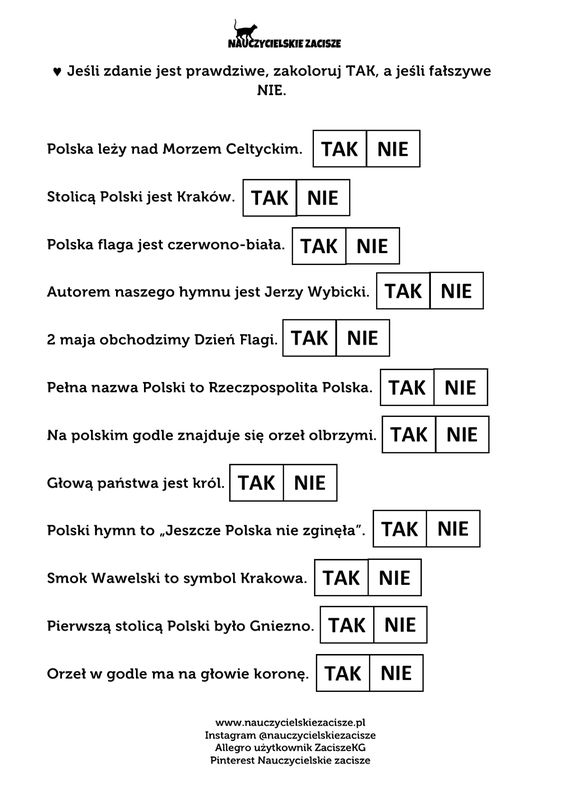 https://www.pinterest.ca/pin/415597871858175103/Karta pracy: ,,Majówka w czasie pandemii  - wirtualna wyprawa w Bieszczady"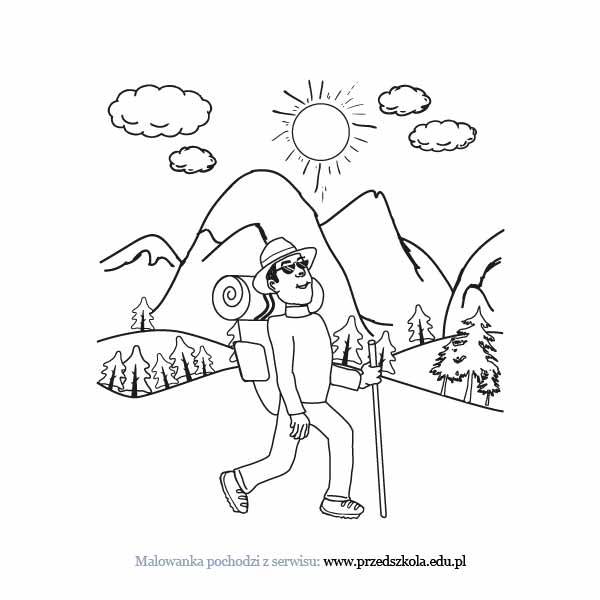 